ДОДАТОК 1ЗОБРАЖЕННЯ РОСЛИНДОДАТОК 2КИЛИМОК ДЛЯ СЕРВУВАННЯДОДАТОК 3АЛГОРИТМ ДІЙБАГРЯНКА 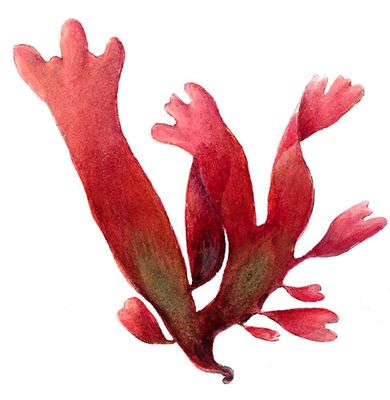 БАГРЯНКАБАГРЯНКА БАГРЯНКА ЗОЗУЛИН ЛЬОН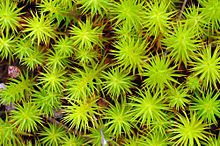 ЗОЗУЛИН ЛЬОНЗОЗУЛИН ЛЬОНЗОЗУЛИН ЛЬОНСТРАУСНИК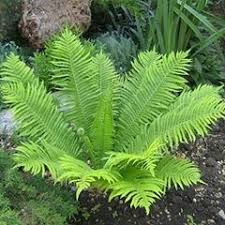 СТРАУСНИКСТРАУСНИКСТРАУСНИКСОСНА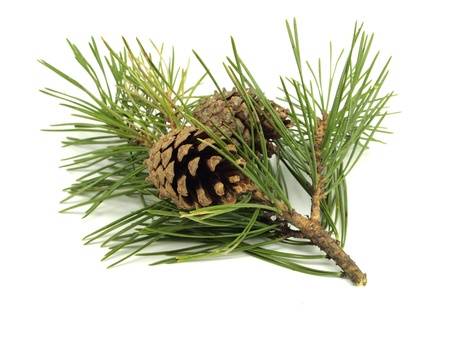  СОСНАСОСНАСОСНА ЯБЛУНЯ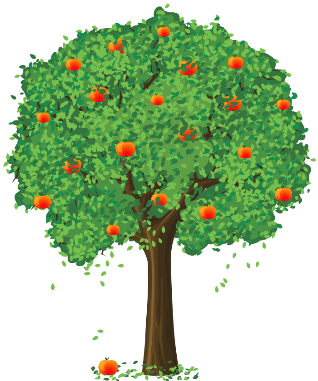  ЯБЛУНЯЯБЛУНЯ ЯБЛУНЯКАЛИНА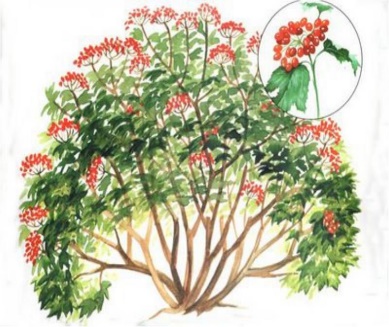  КАЛИНАКАЛИНА КАЛИНАСОНЯШНИК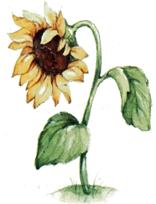  СОНЯШНИКСОНЯШНИК СОНЯШНИК1Подивися уважно на своє зображення рослинки2Досліди візуально, з яких органів вона побудована3Зроби висновок за схемою:4Запиши на своїй частині килимка певним кольором:групу рослини органи рослини